Приложение 1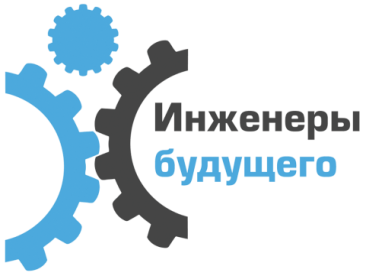 XII Международный молодежныйпромышленный Форум«Инженеры будущего – 2024»КОНКУРСвеселых и находчивых инженеровАНКЕТА КОМАНДЫ КОНКУРСА(не более 6 человек в команде)Наименование организации, принадлежность 
к корпорацииНазвание командыСостав команды (ФИО полностью, должность/специальность)Контактное лицо для взаимодействия(ФИО полностью, номер телефона, e-mail)